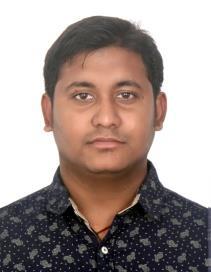      SUNIL 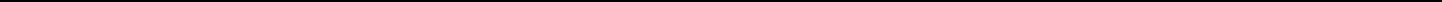 Location: Dubai, United Arab Emirates                         E-Mail: sunil-393676@2freemail.com 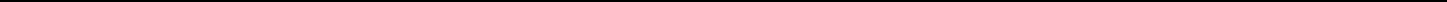 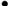 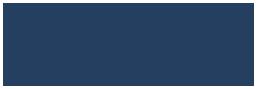 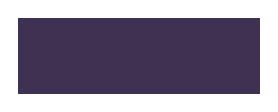 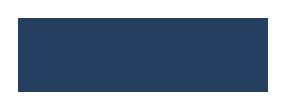 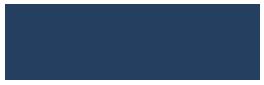 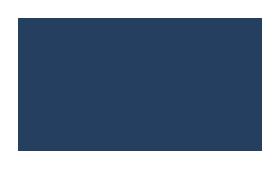 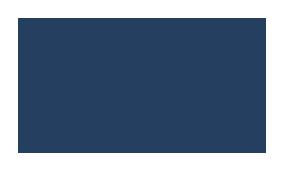 ProfileExperienceExperience  Looking for a position where I will successfully utilize  Looking for a position where I will successfully utilizeWorked as HVAC design EngineerWorked as HVAC design EngineerWorked as HVAC design EngineerMy HVAC knowledge and skills to increase productivityMy HVAC knowledge and skills to increase productivitySun tech air conditioning HyderabadSun tech air conditioning HyderabadSun tech air conditioning Hyderabad   Skilled and Experienced Professional with Analytical   Skilled and Experienced Professional with AnalyticalFeb 2019 to July 2019Feb 2019 to July 2019Feb 2019 to July 2019And practical approachAnd practical approachWorked as  HVAC Site EngineerWorked as  HVAC Site EngineerWorked as  HVAC Site Engineer  Working Knowledge of Architectural , Structural ,Interior  Working Knowledge of Architectural , Structural ,Interiordesign And other Building Services for Co-Ordinationdesign And other Building Services for Co-Ordination  Diploma in MEP (RITE ACADEMY)  Diploma in MEP (RITE ACADEMY)Nov 2017 to Feb 2019Nov 2017 to Feb 2019Nov 2017 to Feb 2019  Bachelor Degree in Mechanical Engineering.  Bachelor Degree in Mechanical Engineering.Worked as trainee EngineerWorked as trainee EngineerWorked as trainee EngineerMarch to oct 2017March to oct 2017March to oct 2017Clima Tech HVAC servicesClima Tech HVAC servicesClima Tech HVAC servicesHard SkillsClima Tech HVAC servicesClima Tech HVAC servicesClima Tech HVAC servicesHard Skills  Installations .  Installations .ProjectProject  Testing and Commissioning of A.H.U,F.C.U Chiller  Testing and Commissioning of A.H.U,F.C.U ChillerExecutedExecuted  Familiar with standards like ASHRAE,SMACNA,  Familiar with standards like ASHRAE,SMACNA,  Familiar with standards like ASHRAE,SMACNA,  Familiar with standards like ASHRAE,SMACNA,NFPANFPA  Specific Knowledge in Design reports, Working  Specific Knowledge in Design reports, WorkingHVAC & REVIT CoordinationHVAC & REVIT CoordinationHVAC & REVIT CoordinationDrawings and BOQ of material Inspection ofDrawings and BOQ of material Inspection ofDesign for ICICI BANKDesign for ICICI BANKDesign for ICICI BANKMaterials to check listMaterials to check listBUILDING DilsukhnagarBUILDING DilsukhnagarBUILDING Dilsukhnagar  Preperation of Material reports, claim preparation  Preperation of Material reports, claim preparationLabour accommodation BuildingLabour accommodation BuildingLabour accommodation BuildingMonthly payment certificates, Material SpecificationMonthly payment certificates, Material Specificationin Mussafahin Mussafah  Reading all Coordination drawings.  Reading all Coordination drawings.ProficienciesProficienciesPersonalPersonal  Heat load Calculations by using HAP Software  Heat load Calculations by using HAP SoftwareDetails  Heat load Calculations by using HAP Software  Heat load Calculations by using HAP Software  Heat load Calculations by using HAP Software  Heat load Calculations by using HAP SoftwareDuct Size (duct sizer) , Pipe SizingDuct Size (duct sizer) , Pipe Sizing  Coordination plan in REVIT Software and AUTO CAD  Coordination plan in REVIT Software and AUTO CADNationalityNationality:  IndiaDate of birthDate of birth: 21/02/1995